Дорогие друзья!Сегодня совместно с Погудиным Вячеславом Викторовичем, депутатом Законодательного Собрания Свердловской области, председателем Думы городского округа ЗАТО Свободный Саломатиной Елены Викторовны ,депутатами, председателем Контрольного органа Газиевой Татьяной Михайловной и руководителем общественной приёмной Хизуевым Рашидханом Газимагомедовичем провел рабочую встречу с трудовыми коллективами городской больницы и Детской школы искусств.В ходе встречи рассказал об основных направлениях развития городского округа, о государственных и муниципальных программах, реализуемых для улучшения качества жизни жителей городского округа, об успехах и достижениях. Были подведены итоги проделанной работы, поговорили о планах на ближайшее будущее.В ходе общения уделили внимание предстоящим в марте выборам Президента Российской Федерации. Погудин Вячеслав Викторович в своём докладе рассказал о социально-экономических переменах, о развитие национальных проектов. Отметил важность развития муниципалитетов.В ближайшее время цикл встреч с трудовыми коллективами продолжится.Благодарю депутатов и руководителей учреждений за успешную совместную работу и надеюсь на дальнейшее плодотворное сотрудничество.#ЕдинствоСила #ВместеМыСила #СилаВОбъединении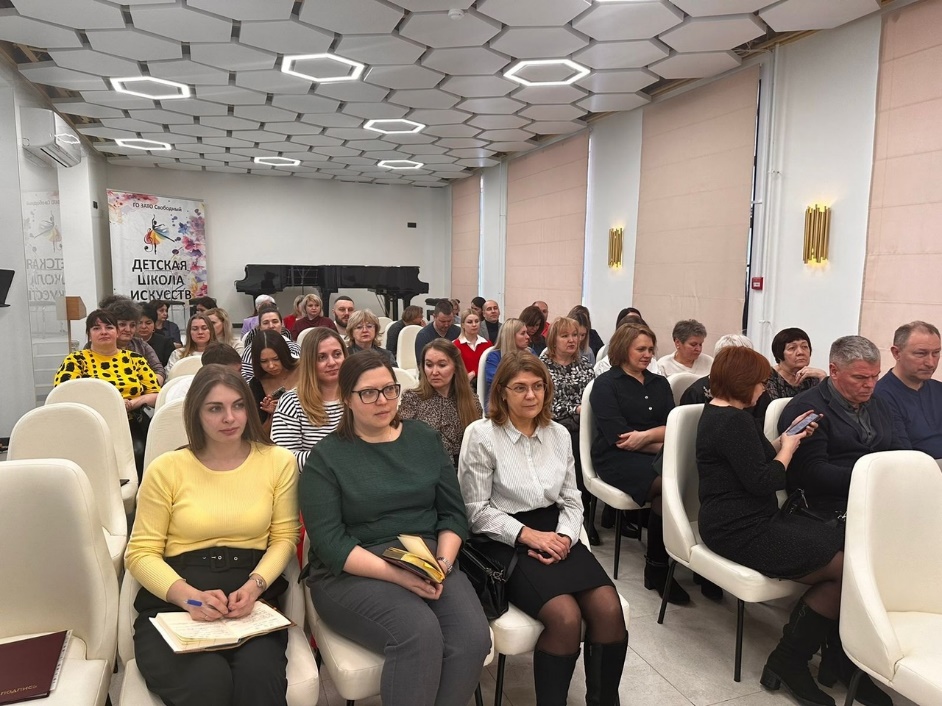 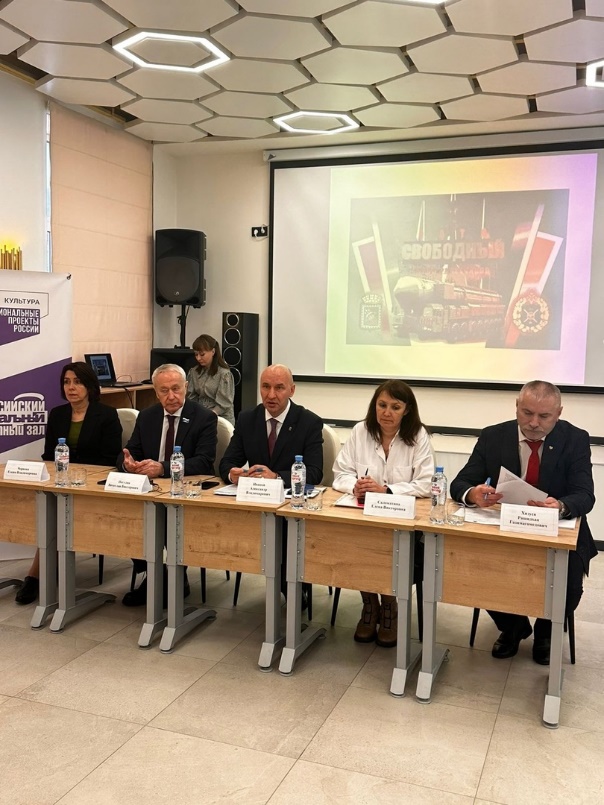 